Маршрутный лист урока.Тема урока____________________________1.  Заполните таблицу.2 Практическая работа  « Определение качества меда»       Цель работы: определить качество меда с помощью разных методик.Выводы о проделанной работе, запишите. _________________________________________________________________________________________________________________________________________________________________________________________________________________________________________________________________________________________________________________________________________________________________________________________________3.  Продукты жизнедеятельности пчел …………………..Норма оценки:6-7 баллов – оценка «3»8-9 баллов – оценка «4»Более 10 баллов – оценка «5»РисунокНазваниеБиологические особенностиФункции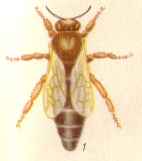 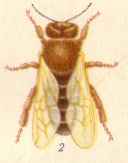 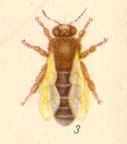 ПоказательМетодикаОбразец 1Отсутствие примеси мелаПрибавьте к растворенному в пробирке меду  уксуса, если произошло вскипание, то в мед добавили примеси мела.Отсутствие крахмалаК пробе меда, разбавленного теплой  водой, прибавьте несколько капель обыкновенной настойки йода, если раствор окрасился в синий цвет, то в мед добавлен крахмал.Деятельность на урокеДеятельность на урокеДеятельность на урокеДеятельность на урокеДеятельность на урокеСумма балловОценкаРабота в паре (1-3 б)Заполнениетаблицы     (1-4 б)Устные ответы       (1б)Практическая работа (1-4б)Фиксированиерезультатов в маршрутном листе (1-4б)